HUBUNGAN HUMAN DEVELOPMENT INDEX, SALARY INDEX, DAN COST OF LIVING INDEX GLOBALTAHUN 2019Oleh :Nama	: Felicia IrenaNIM	: 25150151SkripsiDiajukan sebagai salah satu syaratUntuk memperoleh gelar Sarjana ManajemenJurusan ManajemenKonsentrasi Human Capital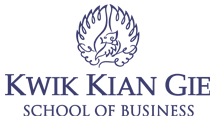 INSTITUS BISNIS dan INFORMATIKA KWIK KIAN GIEJAKARTASEPTEMBER 2019PENGESAHANHUBUNGAN HUMAN DEVELOPMENT INDEX, SALARY INDEX, DAN COST OF LIVING INDEX GLOBAL TAHUN 2019Diajukan OlehNama : Felicia IrenaNIM : 25150151Jakarta, 23 September 2019Disetujui Oleh :Pembimbing(Kristin Handayani, S.SI., M.M.)INSTITUT BISNIS dan INFORMATIKA KWIK KIAN GIEJAKARTA 2019